ODISHA UNIVERSITY OF TECHNOLOGY AND RESEARCH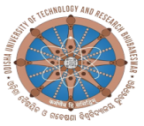 TECHNO CAMPUS, GHATIKIA, P.O.-MAHALAXMI VIHAR,BHUBANESWAR-751029 ODISHA, INDIA_Tender Notice No.: 869/Chem/OUTR; Dated: 16.03.2024CORRIGENDUM ON EXTENSION OF DATEOriginal Tender Call Notice No.: 418/OUTR, Dated: 19.02.2024In continuation to above, the last date of receipt of the Bids is hereby extended up to 28th March, 2024; 03:00 PM.  All other terms and conditions notified in the tender remain the same.Sd/-REGISTRAR